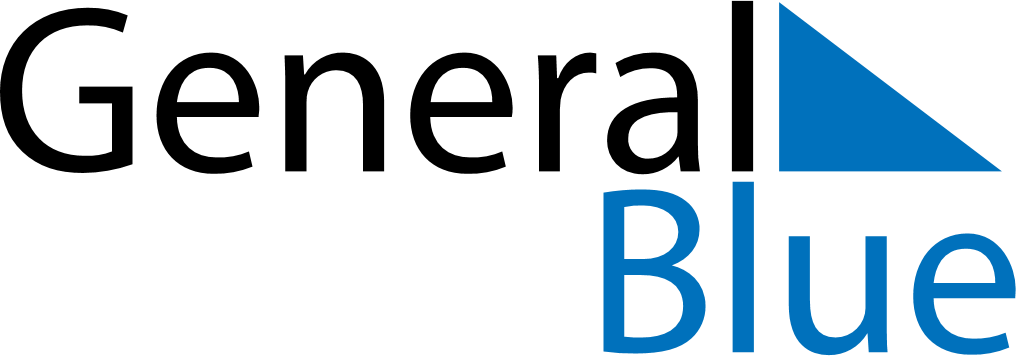 June 2024June 2024June 2024June 2024June 2024June 2024June 2024Kampung Baharu Nilai, Negeri Sembilan, MalaysiaKampung Baharu Nilai, Negeri Sembilan, MalaysiaKampung Baharu Nilai, Negeri Sembilan, MalaysiaKampung Baharu Nilai, Negeri Sembilan, MalaysiaKampung Baharu Nilai, Negeri Sembilan, MalaysiaKampung Baharu Nilai, Negeri Sembilan, MalaysiaKampung Baharu Nilai, Negeri Sembilan, MalaysiaSundayMondayMondayTuesdayWednesdayThursdayFridaySaturday1Sunrise: 7:02 AMSunset: 7:18 PMDaylight: 12 hours and 16 minutes.23345678Sunrise: 7:02 AMSunset: 7:19 PMDaylight: 12 hours and 16 minutes.Sunrise: 7:02 AMSunset: 7:19 PMDaylight: 12 hours and 16 minutes.Sunrise: 7:02 AMSunset: 7:19 PMDaylight: 12 hours and 16 minutes.Sunrise: 7:02 AMSunset: 7:19 PMDaylight: 12 hours and 16 minutes.Sunrise: 7:03 AMSunset: 7:19 PMDaylight: 12 hours and 16 minutes.Sunrise: 7:03 AMSunset: 7:19 PMDaylight: 12 hours and 16 minutes.Sunrise: 7:03 AMSunset: 7:20 PMDaylight: 12 hours and 16 minutes.Sunrise: 7:03 AMSunset: 7:20 PMDaylight: 12 hours and 16 minutes.910101112131415Sunrise: 7:03 AMSunset: 7:20 PMDaylight: 12 hours and 16 minutes.Sunrise: 7:03 AMSunset: 7:20 PMDaylight: 12 hours and 16 minutes.Sunrise: 7:03 AMSunset: 7:20 PMDaylight: 12 hours and 16 minutes.Sunrise: 7:04 AMSunset: 7:20 PMDaylight: 12 hours and 16 minutes.Sunrise: 7:04 AMSunset: 7:21 PMDaylight: 12 hours and 16 minutes.Sunrise: 7:04 AMSunset: 7:21 PMDaylight: 12 hours and 16 minutes.Sunrise: 7:04 AMSunset: 7:21 PMDaylight: 12 hours and 16 minutes.Sunrise: 7:04 AMSunset: 7:21 PMDaylight: 12 hours and 16 minutes.1617171819202122Sunrise: 7:05 AMSunset: 7:22 PMDaylight: 12 hours and 16 minutes.Sunrise: 7:05 AMSunset: 7:22 PMDaylight: 12 hours and 16 minutes.Sunrise: 7:05 AMSunset: 7:22 PMDaylight: 12 hours and 16 minutes.Sunrise: 7:05 AMSunset: 7:22 PMDaylight: 12 hours and 16 minutes.Sunrise: 7:05 AMSunset: 7:22 PMDaylight: 12 hours and 16 minutes.Sunrise: 7:05 AMSunset: 7:22 PMDaylight: 12 hours and 17 minutes.Sunrise: 7:06 AMSunset: 7:23 PMDaylight: 12 hours and 17 minutes.Sunrise: 7:06 AMSunset: 7:23 PMDaylight: 12 hours and 17 minutes.2324242526272829Sunrise: 7:06 AMSunset: 7:23 PMDaylight: 12 hours and 16 minutes.Sunrise: 7:06 AMSunset: 7:23 PMDaylight: 12 hours and 16 minutes.Sunrise: 7:06 AMSunset: 7:23 PMDaylight: 12 hours and 16 minutes.Sunrise: 7:07 AMSunset: 7:23 PMDaylight: 12 hours and 16 minutes.Sunrise: 7:07 AMSunset: 7:24 PMDaylight: 12 hours and 16 minutes.Sunrise: 7:07 AMSunset: 7:24 PMDaylight: 12 hours and 16 minutes.Sunrise: 7:07 AMSunset: 7:24 PMDaylight: 12 hours and 16 minutes.Sunrise: 7:07 AMSunset: 7:24 PMDaylight: 12 hours and 16 minutes.30Sunrise: 7:08 AMSunset: 7:24 PMDaylight: 12 hours and 16 minutes.